                                                         T.C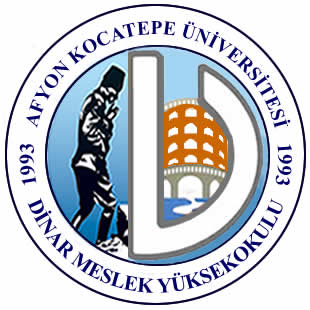 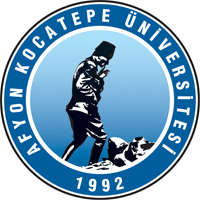                                                                     Afyon Kocatepe Üniversitesi                                                           Dinar Meslek Yüksekokulu MüdürlüğüneDinar Meslek Yüksekokulu…………………………………………. Bölümü ………..…………………… T.C kimlik numaralı öğrencisiyim. Öğrenci kaydımın silinmesi hususunda;Gereğinin yapılmasını arz ederim.Adı Soyadı       : ……………………………………………….                                Öğrenci  No      : ...................................................Bölüm / Sınıfı   : ...................................................                                                                                                                                                          ...... / ......  / 20…..      										            İmza                                                                                                                                                                                                         Adres : (GSM) :                                                        